Homely Remedy Medicines 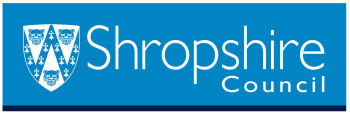 In all cases please read the literature provided with the medication and consult the BNF for Children for further informationSignature of Medical Practitioner…………………………………………… .Print Name……………………………………………………….Date……...............MedicationWhat it’s forFor complete dosage directions - follow directions on packagingCautionsSoluble Paracetamol 500mgMild to moderate painReducing temperaturePost vaccination10 to 15 years (Not recommended for children under 10)16 and over One tablet (500mg) every four to six hours (maximum of 4 doses in 24 hours)Two tablets every 4-6 hours when necessary to a maximum of 4 doses in 24 hoursGuidane taken from EMCDissolve in water prior to administrationDo not exceed the recommended doseDo not administer with other Paracetamol containing productsAlcohol dependenceHepatic impairmentRenal impairmentSimple Linctus BP (2.5%) (Sugar Free)Dry irritating cough12 to 17 yearsOne 5ml spoonful three to four times a day Guidance taken from BNFcSimple Linctus Paediatric BP (0.625%) (Sugar Free)Dry irritating cough1 month to 11 yearsOne to two 5ml spoonfuls three to four times a dayGuidance taken from BNFc Klearvol Inhalation CapsulesNasal congestion Not for use in infants under 3 months.Cut off the tip of one inhalation capsule and squeeze the contents on to a handkerchief, or tissue secured nearby, but avoiding direct skin contact (e.g. pillow case); or into a pint of hot (NOT boiling) water and inhale the vapour freely.Guide taken from Klearvol websiteDo not use boiling water.Strepsils (Sugar Free)Sore throat6 years +Dissolve one lozenge slowly in the mouth every 2 to 3 hours. Do not exceed the stated dose.Guidance from EMC